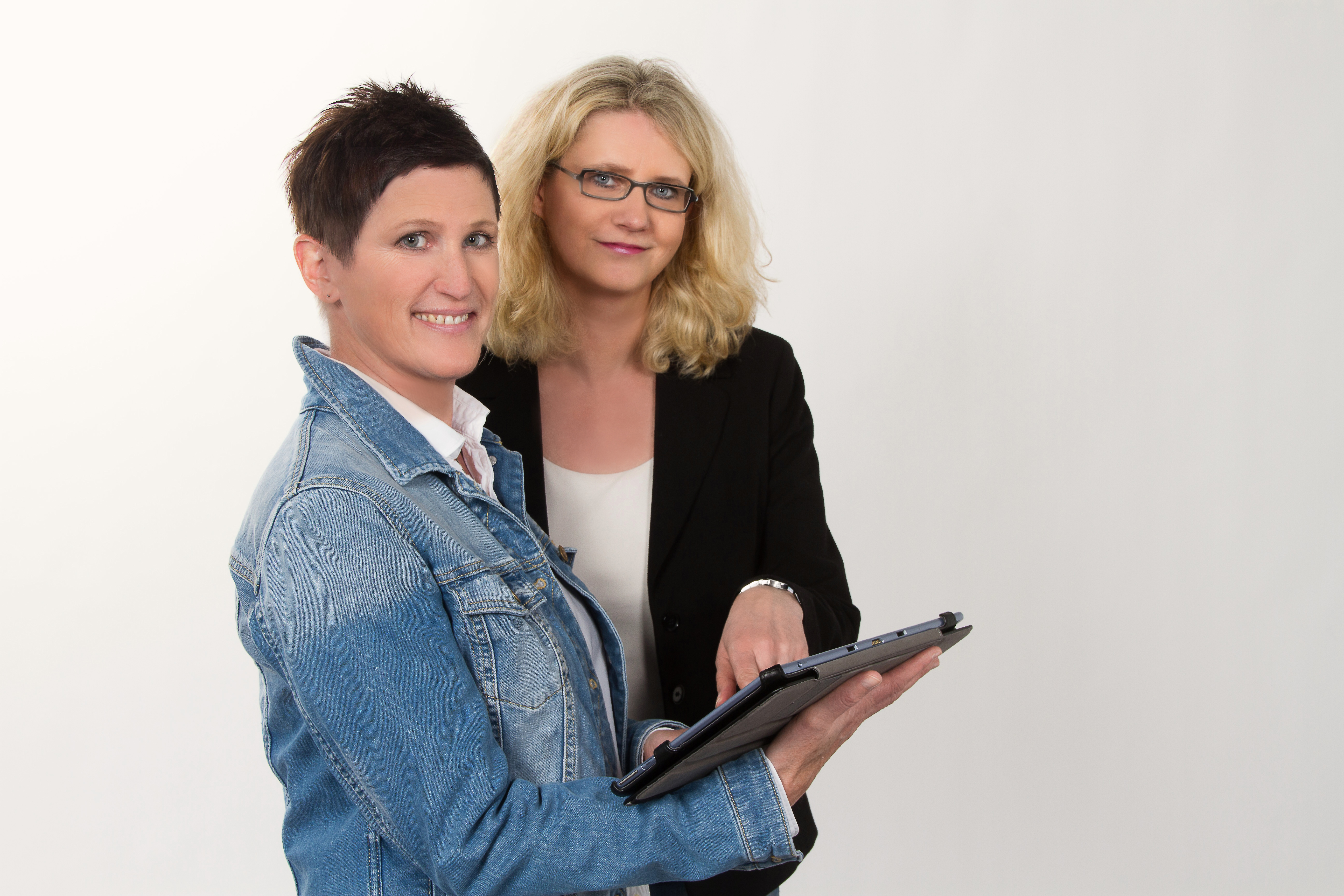 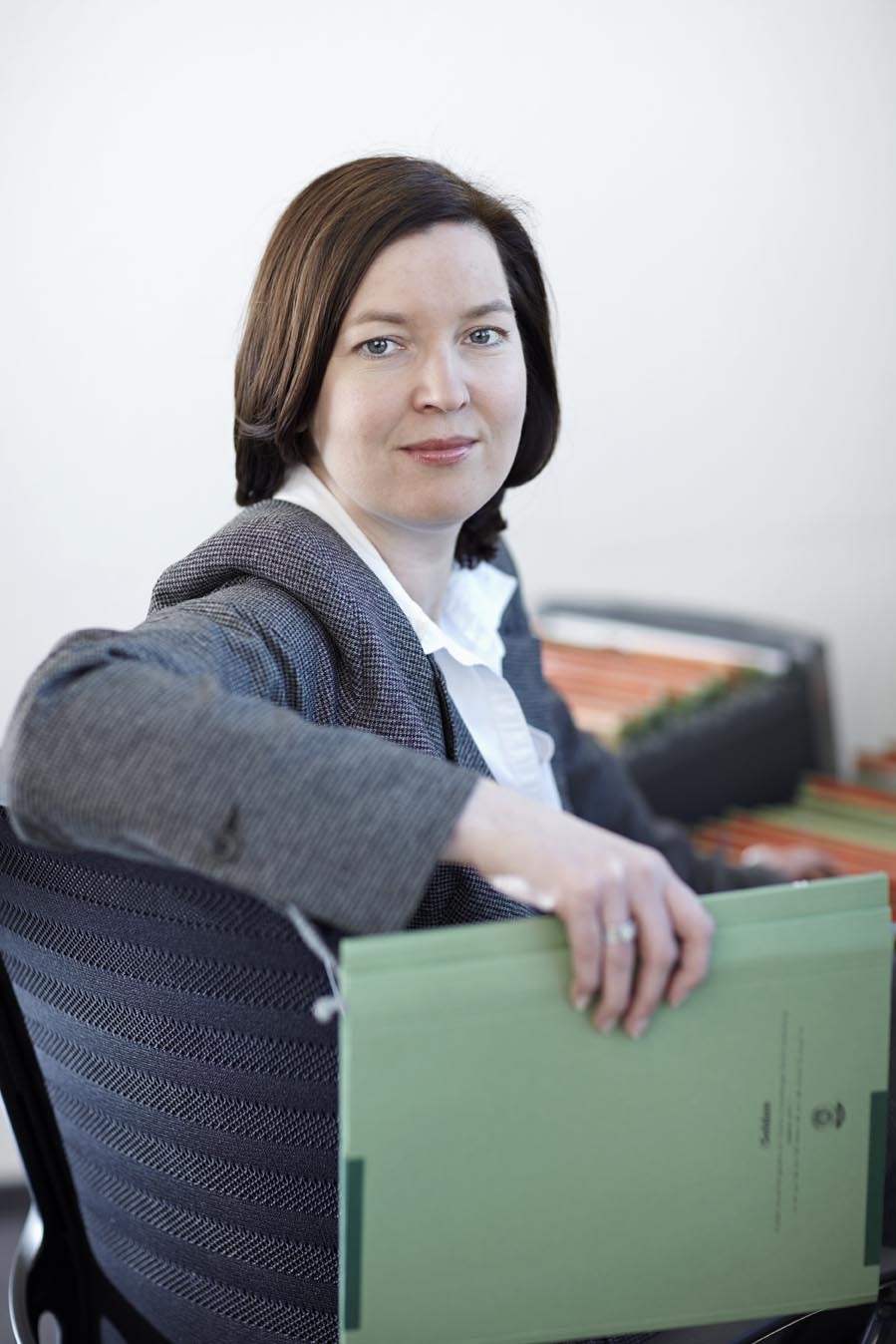 „Vorsprung durch Wissen“„Liquiditätsengpässe und Honorarverlust vermeiden“„Was tun, wenn Post vom Anwalt kommt“Erzielt Ihre Praxis den Umsatz und Gewinn, den Sie sich wünschen? Erhebungen zeigen, dass rund 70 % der Zahnarztpraxen Honorar durch fehlende oder falsche Abrechnung verschenken. Durch die Einführung eines einfachen Praxiscontrollings können solche Potentiale ganz einfach aufgezeigt werden. Wir geben Ihnen in einem praxisnahen Vortrag wertvolle Einblicke und Tipps, wie Sie Ihre Potenziale dauerhaft ausschöpfen und Ihren Umsatz nachhaltig steigern können. Außerdem gibt es vielseitige Informationen zum Umgang mit Haftungsfällen und Regressforderungen.Inhalt der Veranstaltung:Controlling in der Zahnarztpraxis (operativ und strategisch)KennzahlensteuerungEinführung eines FrühwarnsystemsQuick-check PraxisgewinnAnalyse der abrechenbaren Tätigkeiten Post vom Anwalt –        Umgang mit Haftungsfällen und RegressforderungenAnmeldungen Bei Interesse melden Sie sich bitte bis zum 20.06.2018 unter E-Mail: info@kanzlei-stblang.deTelefon: 02508-99360oder Fax: 02508-993636 an.Teilnahmegebühr Die Teilnahmegebühr beträgt 35 € inkl. Skript und Imbiss. Damit Ihre Anmeldung verbindlich wird überweisen Sie bitte den Teilnahmebetrag auf folgendes Konto: Sparkasse Hagen, IBAN: DE49 4505 0001 0104 0149 03Eine Rechnung erhalten Sie bei der Veranstaltung.FortbildungspunkteMit der Teilnahme an der Veranstaltung erhalten Sie 2 Fortbildungspunkte gemäß den Vorgaben der BZÄK/DGZMK/APW.VeranstaltungsortCafé Mare – Jürgen-Graef-Allee 2 – 59065 Hamm